ПОЯСНИТЕЛЬНАЯ ЗАПИСКАк проекту изменений в административный регламент предоставления муниципальной услуги – «Заключение договоров купли-продажи арендуемого недвижимого имущества с субъектами малого и среднего предпринимательства  в порядке реализации ими преимущественного права на приобретение арендованного имущества».Проект изменений в административный регламент разработан на основании требований прокуратуры Гаврилов-Ямского района о приведении его в соответствие с требованиями действующей редакции Федерального закона от 22.07.2008 № 159-ФЗ (ред. от 01.07.2017) «Об особенностях отчуждения недвижимого имущества, находящегося в государственной собственности субъектов Российской Федерации или в муниципальной собственности и арендуемого субъектами малого и среднего предпринимательства, и о внесении изменений в отдельные законодательные акты Российской Федерации». Разработчиком административного регламента является Управление по архитектуре, градостроительству, имущественным и земельным отношениям Администрации Гаврилов-Ямского муниципального района.Проект постановления о внесении изменений в административный регламент публикуется для проведения независимой экспертизы.Предметом независимой экспертизы является оценка возможного положительного эффекта, а также возможных негативных последствий реализации положений проекта регламента для граждан и организаций.Срок, отведенный для проведения независимой экспертизы – один месяц со дня размещения проекта административного регламента в сети Интернет.Заключения независимой экспертизы, а также замечания и предложения по проекту регламента необходимо направлять по адресу:Управление по имущественным и земельным отношениям, 152240, Ярославская область, Гаврилов-Ямский район, г.Гаврилов-Ям, ул. Советская, д.51, по телефонам: (48534)  2-31-51, 2-34-96, факсом: (48534)  2-34-23. Лицо, ответственное за сбор и учет предложений заинтересованных лиц – начальник отдела по имущественным отношениям Коваленко Григорий Владимирович, тел. (48534) 2-31-51, адрес электронной почты kovalenko@gavyam.adm.yar.ru И.о. Начальника Управления                                     Г.В. Коваленко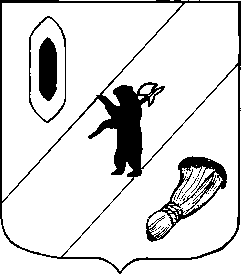 АДМИНИСТРАЦИЯ  ГАВРИЛОВ-ЯМСКОГОМУНИЦИПАЛЬНОГО  РАЙОНАПОСТАНОВЛЕНИЕ___.___.2017   №  _______О внесении изменений в административный регламент предоставления муниципальной услугиРассмотрев протест прокуратуры Гаврилов-Ямского района от 27.06.2017 № 03-01-2017, руководствуясь Федеральным законом от 22.07.2008 № 159-ФЗ (ред. от 01.07.2017) «Об особенностях отчуждения недвижимого имущества, находящегося в государственной собственности субъектов Российской Федерации или в муниципальной собственности и арендуемого субъектами малого и среднего предпринимательства, и о внесении изменений в отдельные законодательные акты Российской Федерации», Федеральным законом от 27.07.2010 № 210-ФЗ «Об организации предоставления государственных и муниципальных услуг», статьями 26, 31 и 41 Устава Гаврилов-Ямского муниципального района, экспертным заключением на проект по внесению изменений в административный регламент предоставления муниципальной услуги отдела экономики, предпринимательской деятельности и инвестиций,АДМИНИСТРАЦИЯ МУНИЦИПАЛЬНОГО РАЙОНА ПОСТАНОВЛЯЕТ:1. Внести изменения в Административный регламент предоставления муниципальной услуги  «Заключение договоров купли-продажи арендуемого недвижимого имущества с субъектами малого и среднего предпринимательства  в порядке реализации ими преимущественного права на приобретение арендованного имущества», утверждённый постановлением Администрации Гаврилов-Ямского муниципального района от 25.06.2012 № 917 «Об утверждении административного регламента предоставления муниципальной услуги «Заключение договоров купли-продажи арендуемого недвижимого имущества Гаврилов-Ямского муниципального района с субъектами малого и среднего предпринимательства в порядке реализации ими преимущественного права на приобретение арендованного имущества», согласно Приложению. 2. Контроль за исполнением постановления возложить на первого заместителя Главы Администрации Гаврилов-Ямского муниципального района Забаева А.А.3. Опубликовать настоящее постановление в печати и на официальном сайте Администрации Гаврилов-Ямского муниципального района в сети Интернет.4. Постановление вступает в силу с момента его официального опубликования.Глава Администрациимуниципального района				В.И.СеребряковПриложение 1 к постановлению Администрации Гаврилов-Ямского муниципального района от  ___  № Изменения,вносимые в Административный регламент предоставления муниципальной услуги «Заключение договоров купли-продажи арендуемого недвижимого имущества с субъектами малого и среднего предпринимательства  в порядке реализации ими преимущественного права на приобретение арендованного имущества».1. Абзац 2 пункта 1.4 Административного регламента изложить в следующей редакции:«-начальник Управления (48534) 2-01-30;»2. Пункт 2.7. Административного регламента изложить в следующей редакции: «2.7. Перечень документов, необходимых для предоставления муниципальной услуги.Для предоставления муниципальной услуги заявителем самостоятельно предоставляется заявление о реализации преимущественного права на приобретение арендуемого имущества по форме согласно приложению к регламенту (приложение 1 и 2), а также следующие документы:- документ, удостоверяющий личность заявителя (представителя заявителя).- документ, подтверждающий полномочия представителя заявителя (если с заявлением обращается представитель заявителя).- документы, подтверждающие внесение арендной платы в соответствии с установленными договорами аренды сроками платежей, а также документы о погашении задолженности по арендной плате за имущество, неустойкам (штрафам, пеням) в размере, указанном в требовании о погашении такой задолженности (в случае, если данное требование направлялось заявителю).Юридические лица представляют также:- решение в письменной форме соответствующего органа управления юридического лица о приобретении имущества (если это необходимо в соответствии с учредительными документами); - документ, который подтверждает полномочия руководителя юридического лица на осуществление действий от имени юридического лица (копия решения о назначении этого лица или о его избрании) и в соответствии с которым руководитель юридического лица обладает правом действовать от имени юридического лица без доверенности.Документы, которые заявитель - юридическое лицо вправе представить по собственной инициативе, так как они подлежат представлению в рамках межведомственного информационного взаимодействия:- выписка из Единого государственного реестра юридических лиц или Единого государственного реестра индивидуальных предпринимателей, заверенная копия такой выписки, выданная не ранее чем за 30 дней до даты подачи заявления.Заявители могут направить заявление с прилагаемыми документами по почте либо в электронном виде, в том числе с использованием федеральной государственной информационной системы «Единый портал государственных и муниципальных услуг (функций)».Предоставление иных документов для оказания муниципальной услуги не требуется.»3. Пункт 2.9. Административного регламента изложить в следующей редакции:  «2.9. Основанием для отказа в предоставлении муниципальной услуги является:- арендуемое имущество не соответствует требованиям, установленным пунктами 1, 2, 4 статьи 3 или пунктам 1 и  2 статьи 9 Федерального закона от 22.07.2008 № 159-ФЗ «Об особенностях отчуждения недвижимого имущества, находящегося в государственной собственности субъектов Российской Федерации или в муниципальной собственности и арендуемого субъектами малого и среднего предпринимательства, и о внесении изменений в отдельные законодательные акты Российской Федерации»;- отчуждение арендуемого недвижимого имущества, указанного в заявлении, не допускается в соответствии с Федеральным законом;- заявитель не соответствует требованиям отнесения к категории субъектов малого и среднего предпринимательства, установленным пунктом 5 статьи 3 Федерального закона от 22.07.2008 № 159-ФЗ «Об особенностях отчуждения недвижимого имущества, находящегося в государственной собственности субъектов Российской Федерации или в муниципальной собственности и арендуемого субъектами малого и среднего предпринимательства, и о внесении изменений в отдельные законодательные акты Российской Федерации», а также статьей 4 Федерального закона  от 24.07.2007 года № 209-ФЗ «О развитии малого и среднего предпринимательства в Российской Федерации»;- заявитель утратил преимущественное право на приобретение арендуемого имущества на основании части 9 статьи 4 Федерального закона от 22.07.2008 №159-ФЗ «Об особенностях отчуждения недвижимого имущества, находящегося в государственной собственности субъектов Российской Федерации или в муниципальной собственности и арендуемого субъектами малого и среднего предпринимательства, и о внесении изменений в отдельные законодательные акты Российской Федерации»;- заявителем подано в письменной форме заявление об отказе от использования преимущественного права на приобретение арендуемого имущества.»4. Абзацы 5 - 9 пункта  3.4. Административного регламента изложить в следующей редакции:«Работник отдела в ходе рассмотрения заявления устанавливает:- соблюдены ли требования закона о сроках нахождения в аренде имущества;- зарегистрирован ли заявитель в едином реестре субъектов малого и среднего предпринимательства;- имеется ли у заявителя задолженность по оплате аренды в соответствии с действующим договором аренды. - имеются ли установленные законом запреты на отчуждение арендуемого имущества.5. Изложить приложения 1 и 2 к Административному регламенту в следующей редакции: «Приложение 1 к административному регламентуФорма заявления о  реализации преимущественного права на приобретение арендуемого имущества субъектом малого или среднего предпринимательства - индивидуального предпринимателя«В Управление по архитектуре, градостроительству, имущественным и земельным отношениям Администрации Гаврилов-Ямского муниципального района  от  _____________________________________________________________________________________________фамилия, имя, отчество предпринимателяОГРНИННПаспорт серия______ номер _____________ дата выдачи ___________ кем выдан____________Адрес (местожительства)  __________________________________________________________________________________________________________________________________,Контактный телефон_____________________ЗАЯВЛЕНИЕо реализации преимущественного права на приобретение арендуемого имуществаЯ являюсь арендатором ______________________________________________(указать вид объекта (нежилого помещения, здания, и т.п.), расположенного по адресу  _______________________________________общей площадью _________________ кв.м  с  «____» _______________  20__  (указать дату, с которой объект находится в аренде у заявителя)по договорам аренды ________________________________________________(указать номера и даты договоров аренды)Руководствуясь Федеральным законом от 22.07.2008 № 159-ФЗ «Об особенностях отчуждения недвижимого имущества, находящегося в государственной собственности субъектов Российской Федерации или в муниципальной собственности и арендуемого субъектами малого и среднего предпринимательства, и о внесении изменений в отдельные законодательные акты Российской Федерации» предлагаю заключить со мной договор купли-продажи арендуемого недвижимого имущества.В договоре купли-продажи недвижимого имущества прошу предусмотреть следующий порядок оплаты выкупаемого имущества:_____________________________________________________________.(указать единовременно или в рассрочку, срок рассрочки (не менее пяти лет), порядок оплаты (посредством ежемесячных или ежеквартальных выплат в равных долях)Проект договора купли-продажи прошу _______________________________.(варианты - выдать на  руки, направить по почте)Опись прилагаемых к заявлению документов: 	(указываются в соответствии с п. 2.7 Регламента)1. ________________________________________________________;2. ________________________________________________________;3. ________________________________________________________;4. ________________________________________________________;5. ________________________________________________________;Дата подачи заявления                                       Подпись заявителя «____»__________ 201___ г.                     ______________________________									            (подпись) Отметка о регистрации заявленияПриложение 2 к административному регламенту Форма заявления о  реализации преимущественного права на приобретение арендуемого имущества субъектом малого или среднего предпринимательства - юридического лица«В Управление по архитектуре, градостроительству, имущественным и земельным отношениям Администрации Гаврилов-Ямского муниципального района  от  ____________________________________________________________________________________________(Полное наименование юридического лица,)_____________________________________________________________________________ ОГРНИНН/КППрасположенного по адресу _____________________________________________________в лице ______________________________________________________________________,_____________________________________________________________________________(фамилия, имя, отчество, должность)Паспорт серия______ номер _____________ дата выдачи ___________ кем выдан____________проживающего  ___________________________________________________________________, Контактный телефон_____________________ЗАЯВЛЕНИЕо реализации преимущественного права на приобретение арендуемого имущества ______________________________________, в дальнейшем «Предприятие»,(сокращенное наименование юридического лица)является арендатором _______________________________________________(указать вид объекта (нежилого помещения, здания, и т.п.), расположенного по адресу  _______________________________________общей площадью ______________ кв.м.  с  «____» _______________  20__  (указать дату, с которой объект находится в аренде у заявителя)по договорам аренды _______________________________________________(указать номера и даты договоров аренды)Руководствуясь Федеральным законом от 22.07.2008 № 159-ФЗ «Об особенностях отчуждения недвижимого имущества, находящегося в государственной собственности субъектов Российской Федерации или в муниципальной собственности и арендуемого субъектами малого и среднего предпринимательства, и о внесении изменений в отдельные законодательные акты Российской Федерации» предлагаю заключить с предприятием договор купли-продажи арендуемого недвижимого имущества.В договоре купли-продажи недвижимого имущества прошу предусмотреть следующий порядок оплаты выкупаемого имущества:____________________________________________________________.(указать единовременно или в рассрочку, срок рассрочки (не менее пяти лет), порядок оплаты (посредством ежемесячных или ежеквартальных выплат в равных долях))Проект договора купли-продажи прошу ______________________________.(варианты - выдать на  руки представителю, направить по почте)Опись прилагаемых к заявлению документов: (указываются в соответствии с п. 2.7 Регламента)1. ________________________________________________________;2. ________________________________________________________;3. ________________________________________________________;4. ________________________________________________________;5. ________________________________________________________;Дата подачи заявления                                       Подпись представителя заявителя «____»__________ 201___ г.                     ______________________________									(подпись, расшифровка подписи,   печать)Отметка о регистрации заявленияРассылка:в дело Управление АГИЗО ЗабаевПрокуратура/